Publicado en Villanueva de Sigena  el 26/02/2024 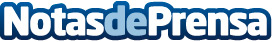 Carpintería Metálica Villanueva presenta las tendencias en aluminio para los próximos mesesAdentrándose en el futuro del diseño y la funcionalidad, el fabricante de carpinterías de aluminio revela los desafíos del aluminio para lo que queda de añoDatos de contacto:Salvador VillanuevaGerente974578182Nota de prensa publicada en: https://www.notasdeprensa.es/carpinteria-metalica-villanueva-presenta-las_1 Categorias: Interiorismo Aragón Servicios Técnicos Construcción y Materiales http://www.notasdeprensa.es